Nom et Numéro client :    	Ref du chantier : Nom et Numéro Secteur du commercial : 	Date de réponse souhaitée : Etes-vous équipé du logiciel Profix ? 	Oui	 NonConfiguration de l’assemblage :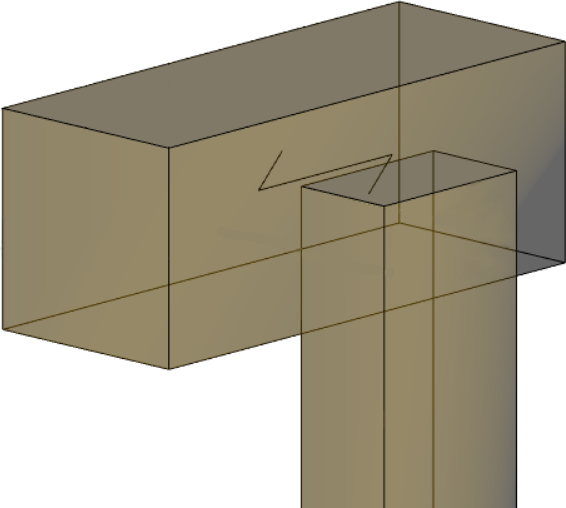 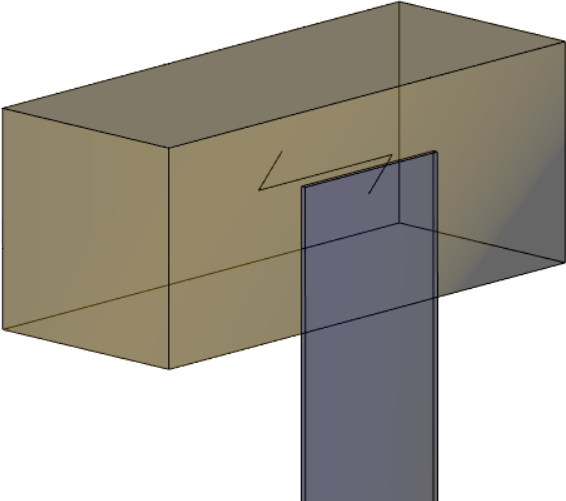  	 Liaison bois-bois							 Liaison bois-métal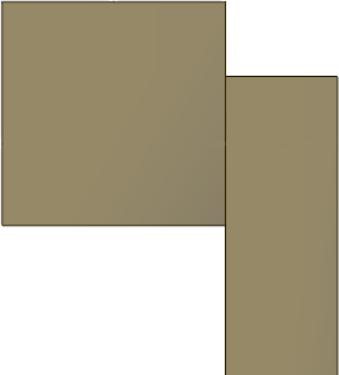 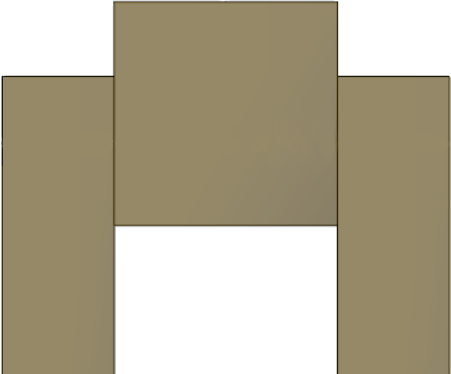 		 Assemblage d’un côté					 Assemblage des deux côtésPièce de base :Hauteur :  mm	Largeur :  mmType de bois : Bois massif ou Lamellé-collé homogène ou Lamellé-collé composéClasse de résistance (C14 à C50 pour du bois massif et GL24(h ou c) à GL32(h ou c) pour du bois en lamellé collé) :  Fixation : Fixation par vis ou clous	 Fixation par boulons ou chevilles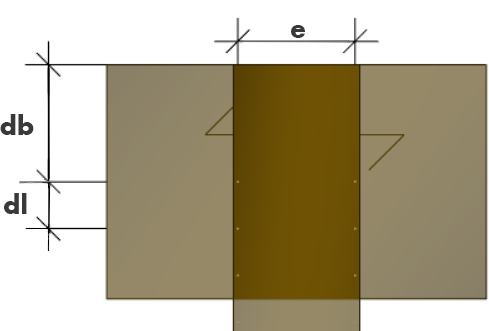 Nombre de séries de fixation verticalement :  Nombre de séries de fixation par ligne :  Entraxe entre fixations par ligne (e) :  mmDistance de la plus haute fixation avec le bord supérieur (db) :  mmEntraxe entre les lignes de fixation (dl) :  mmCharges (cocher la case correspondante) :Classe de service :	  1 (milieu protégé ex. habitation)		  2 (milieu extérieur abrité ex. combles non isolés, …)	  3 (milieu extérieur exposé aux intempéries)Durée et valeur de charges :Permanent (poids propre) :   kNLong terme (Stockage) :   kNMoyen terme (Exploitation, neige ≥ 1000m) :   kNCourt terme (Entretien, neige < 1000m) :   kNInstantanée (Neige exceptionnelle, vent, …) :   kNou :Effort de cisaillement à l’ELU :   kN